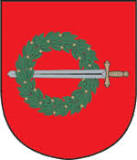 KLAIPĖDOS RAJONO SAVIVALDYBĖS ADMINISTRACIJASB „Gulbė“ bendrijos pirmininkui Evaldui Damazui				2021-10-El. p.sb.gulbe@gmail.com			Į 2021-10-12DĖLBEBRŲ PADARYTOS ŽALOS IR SKUBAUS UŽTVENKTŲ VIETŲ IŠVALYMOKlaipėdos rajono savivaldybės administracija informuoja, kad Smeltalės upelyje nurodytos užtvankų vietos patenką į „Dauparų“ ir„Sendvario“ medžioklės plotų vienetus. Šiuose plotuose medžiojančių medžioklės klubų pirmininkams išsiųsti prašymai organizuoti bebrų gaudymą ir bebraviečių ardymą. Dalis nurodytų vietų patenka į urbanizuotas teritorijas, kur medžioklė yra draudžiama, todėl vadovaudamasi Medžiojamųjų gyvūnų gausos reguliavimo teritorijose, kuriose medžioti draudžiama, tvarkos aprašu, patvirtintu Lietuvos Respublikos aplinkos ministro 2002-09-30 įsakymu Nr. 513 „Dėl medžiojamųjų gyvūnų gausos reguliavimo teritorijose, kuriose medžioti draudžiama, tvarkos patvirtinimo“, bus teikiamas Aplinkos apsaugos departamentui prašymas gauti išvadą dėl populiacijos gausos reguliavimo tikslingumo šiose vietose.Direktorius                                                                                                             	Justas RuškysAkvilė Bazilienė, tel.: (8 46) 452262, 8 69828 165, el. p. akvile.baziliene@klaipedos-r.lt